Miyazaki International CollegeOral Communication 3 Course SyllabusSpeaking Interaction - Functional Objectives Speaking Quiz Grade Sheet (Rubric) Speaking Production Fluency Monologues Speaking Grade Sheet (Rubric)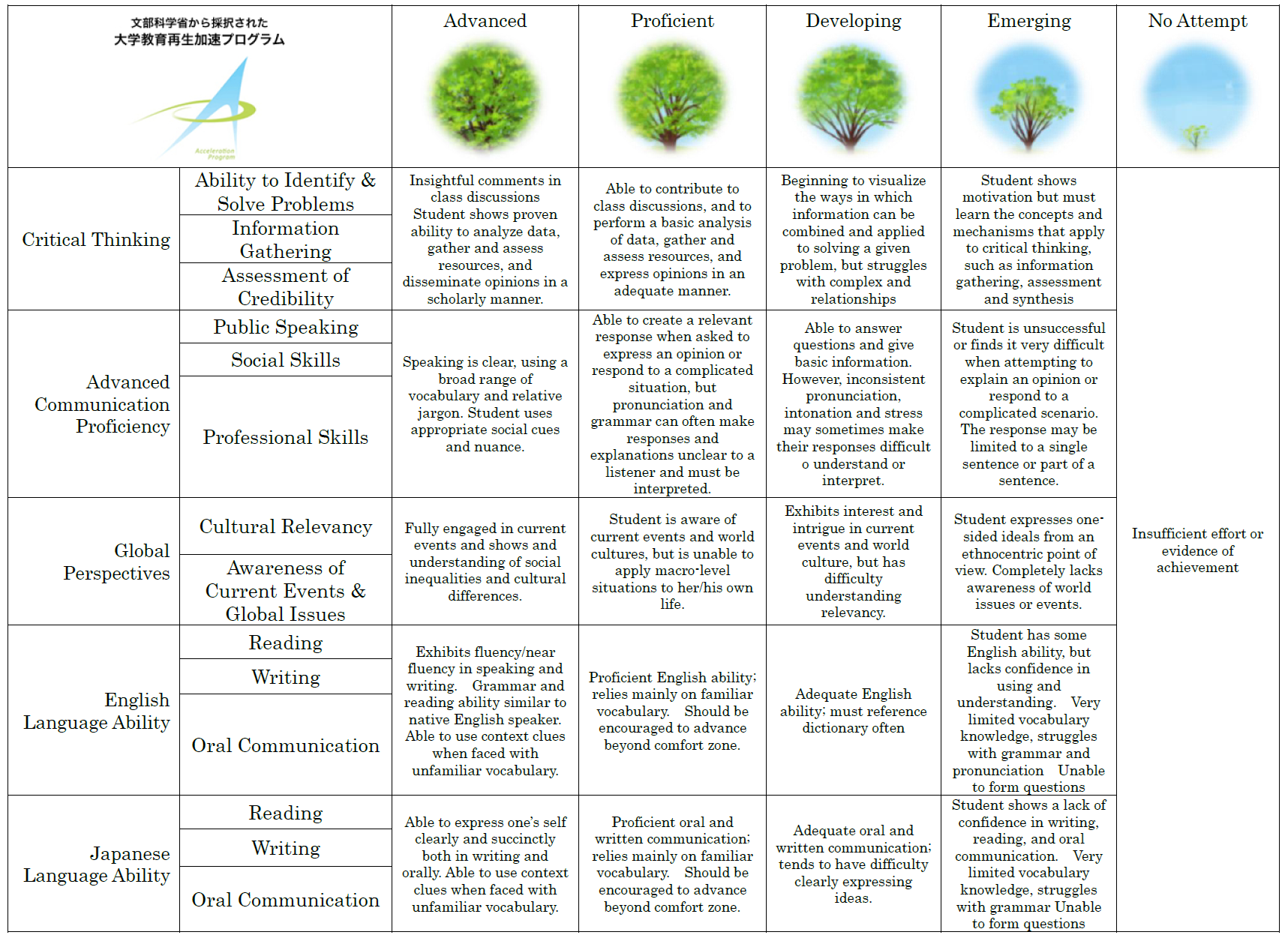 Course TitleEnglish 3-4TCCourse designation for TCRequiredInstructorEllen HeadEmail addressemail@sky.miyazaki-mic.ac.jpOffice/ Extension1-205/ Ext. 715Office HoursTuesday 1.00-3.00pm, Thursday 1.00-2.00pm or other times by appointment.Course Description:Course Description:Course Description:The goals of English 3 are to further develop oral fluency and accuracy in academic settings. In particular, students will complete tasks based around the topic of cultures of the English-speaking world. The course continues practice in listening skills, pronunciation practice, conversation management and fluency development. Students will also learn and practice using grammar objectives and vocabulary.The goals of English 3 are to further develop oral fluency and accuracy in academic settings. In particular, students will complete tasks based around the topic of cultures of the English-speaking world. The course continues practice in listening skills, pronunciation practice, conversation management and fluency development. Students will also learn and practice using grammar objectives and vocabulary.The goals of English 3 are to further develop oral fluency and accuracy in academic settings. In particular, students will complete tasks based around the topic of cultures of the English-speaking world. The course continues practice in listening skills, pronunciation practice, conversation management and fluency development. Students will also learn and practice using grammar objectives and vocabulary.Course Goals & Objectives:Course Goals & Objectives:Course Goals & Objectives:To develop listening skills allowing students to understand the main ideas of short reports in an academic context, as well as to understand common intonation patternsTo manage group discussions and debates appropriatelyTo use emphatic and hedging devices to make comments stronger or weakerTo plan group projectsTo use subjunctive verbs to express advice and necessityTo use causative verbs to express human interactionTo tell stories using a variety of verb tensesTo continue to develop fluency and pronunciation to at least the point where students can make themselves understood in short, spontaneous communicationTo produce speech acts of at least one and a half minutes when given preparation timeTo use everyday vocabulary from the 5 bands of the New General Service List and some of the New Academic Word ListTo develop listening skills allowing students to understand the main ideas of short reports in an academic context, as well as to understand common intonation patternsTo manage group discussions and debates appropriatelyTo use emphatic and hedging devices to make comments stronger or weakerTo plan group projectsTo use subjunctive verbs to express advice and necessityTo use causative verbs to express human interactionTo tell stories using a variety of verb tensesTo continue to develop fluency and pronunciation to at least the point where students can make themselves understood in short, spontaneous communicationTo produce speech acts of at least one and a half minutes when given preparation timeTo use everyday vocabulary from the 5 bands of the New General Service List and some of the New Academic Word ListTo develop listening skills allowing students to understand the main ideas of short reports in an academic context, as well as to understand common intonation patternsTo manage group discussions and debates appropriatelyTo use emphatic and hedging devices to make comments stronger or weakerTo plan group projectsTo use subjunctive verbs to express advice and necessityTo use causative verbs to express human interactionTo tell stories using a variety of verb tensesTo continue to develop fluency and pronunciation to at least the point where students can make themselves understood in short, spontaneous communicationTo produce speech acts of at least one and a half minutes when given preparation timeTo use everyday vocabulary from the 5 bands of the New General Service List and some of the New Academic Word ListEnglish communication (MEXT objectives for Teacher Certification Course)Attainment Objectives for Teacher Certification 1) To be able to listen to English in various different genres and themes and to be able to understand the information and thinking to suit the purpose.2) To be able to read English in various different genres and themes and to be able to understand the information and thinking to suit the purpose.3) To be able to speak English (in conversation and presentation) to suit the purpose, scene and situation, etc., for various different themes.4) To be able to write English to suit the purpose, scene and situation, etc., for various different themes.5) To be able to execute language activities that integrate multiple themes.English communication (MEXT objectives for Teacher Certification Course)Attainment Objectives for Teacher Certification 1) To be able to listen to English in various different genres and themes and to be able to understand the information and thinking to suit the purpose.2) To be able to read English in various different genres and themes and to be able to understand the information and thinking to suit the purpose.3) To be able to speak English (in conversation and presentation) to suit the purpose, scene and situation, etc., for various different themes.4) To be able to write English to suit the purpose, scene and situation, etc., for various different themes.5) To be able to execute language activities that integrate multiple themes.English communication (MEXT objectives for Teacher Certification Course)Attainment Objectives for Teacher Certification 1) To be able to listen to English in various different genres and themes and to be able to understand the information and thinking to suit the purpose.2) To be able to read English in various different genres and themes and to be able to understand the information and thinking to suit the purpose.3) To be able to speak English (in conversation and presentation) to suit the purpose, scene and situation, etc., for various different themes.4) To be able to write English to suit the purpose, scene and situation, etc., for various different themes.5) To be able to execute language activities that integrate multiple themes.Tentative Course Schedule:Tentative Course Schedule:Tentative Course Schedule:Lesson TopicContent/Activities1Course IntroductionCourse outline and objectives, review of syllabus, expectations of students2Functional Speaking Objective 1 – Justifying opinions and clarifying meaningIntroduction of functional objectives, grammar objectives, and target expressions (TC attainment objective 3)FO1 Justifying (giving reasons), making the meaning clear3Vocabulary & Listening 1Activities for NGSL & NAWL vocabulary bands, listening practice (TC attainment objective 1)Quiz4Fluency & pronunciation 13-2-1 fluency activity, pronunciation practice TC attainment objective 3)5Review & recording 1Recording for FO1 Giving reasons for your opinionQuiz6Functional Speaking Objective 2 – Giving definitions of abstract and concrete termsIntroduction of functional objectives, grammar objectives, and target expressions (TC attainment objective 3, 5)FO2: Giving definitions/ extra information using adjective clauses7Vocabulary & Listening 2Activities for NGSL & NAWL vocabulary bands, listening practice (TC attainment objective 1)8Fluency & pronunciation 23-2-1 fluency activity, pronunciation practice, fluency recording 1 (TC attainment objective 3)9Review & recording 2Recording for functional objective 2 (TC attainment objective 3) Quiz10Functional Speaking Objective 3 – Telling a storyIntroduction of functional objectives, grammar objectives, and target expressions (TC attainment objective 3, 5)FO3 – Telling a story11Vocabulary & Listening 3Activities for NGSL & NAWL vocabulary bands, listening practice (TC attainment objective 1)12Fluency & pronunciation 33-2-1 fluency activity, pronunciation practice, discussion activity (TC attainment objective 3, 5)13Review & recording 3Recording for functional objective 3Quiz14Functional Speaking Objective 4 – In an ideal world Introduction of functional objectives, grammar objectives, and target expressions(TC attainment objective 3, 5)FO4 Using unreal conditionals15Vocabulary & Listening 4Activities for NGSL & NAWL vocabulary bands, listening practice(TC attainment objective 1)16Fluency & pronunciation 43-2-1 fluency activity, pronunciation practice, fluency recording 2 (TC attainment objective 3, 5)17Review & recording 4Recording for functional objective 4 (TC attainment objective 3, 5)Quiz18Functional Speaking Objective 5 – Reporting what was saidIntroduction of functional objectives, grammar objectives, and target expressions (TC attainment objective 3, 5) FO 5 Reported speech19Vocabulary & Listening 5Activities for NGSL & NAWL vocabulary bands, listening practice (TC attainment objective 1)20Fluency & pronunciation 53-2-1 fluency activity, pronunciation practice, discussion activity (TC attainment objective 3, 5)21Review & recording 5Recording for functional objective 5 (TC attainment objective 3, 5)Quiz22Functional Speaking Objective 6 – If only!Introduction to functional objectives, grammar objectives, and target expressions (TC attainment objective 3, 5)FO6 What should have happened..23Vocabulary & Listening 6Activities for NGSL & NAWL vocabulary bands, listening practice (TC attainment objective 1)24Fluency & pronunciation 63-2-1 fluency activity, pronunciation practice, fluency recording 3 (TC attainment objective 3, 5) 25Review & recording 6Recording for functional objective 6 (TC attainment objective 3, 5)FO6 If only!Quiz26Vocabulary & Listening 7Activities for NGSL & NAWL vocabulary bands, listening practice (TC attainment objective 1)27Fluency & pronunciation 73-2-1 fluency activity, pronunciation practice, discussion activity (TC attainment objective 3, 5)28Functional speaking objective/ fluency recording catch upGrammar review (TC attainment objective 1, 4)29Fluency & pronunciation 83-2-1 fluency activity, pronunciation practice, fluency recording 4 (TC attainment objective 3, 5)Quiz30ReviewPractice for oral exam (TC attainment objective 3, 5)EXAMComputer-based grammar exam, oral examComputer-based grammar exam, oral examRequired Materials:Required Materials:Required Materials:A copy of Grammar in Use Intermediate (3rd Edition)A4 writing paper, pens, pencils, eraserJapanese-English, English Japanese dictionaryHandouts provided by teacherBinder for handoutsA copy of Grammar in Use Intermediate (3rd Edition)A4 writing paper, pens, pencils, eraserJapanese-English, English Japanese dictionaryHandouts provided by teacherBinder for handoutsA copy of Grammar in Use Intermediate (3rd Edition)A4 writing paper, pens, pencils, eraserJapanese-English, English Japanese dictionaryHandouts provided by teacherBinder for handoutsCourse Policies:Course Policies:Course Policies:AttendanceYou must attend every class if possible. There are no points for attendance because it is expected.If you have to miss class because you are sick or for another excused reason, please get a note from your doctor and an absence form from the office. A doctor’s note means that I can excuse your absence.If you have more than 5 unexcused absences, you will have to withdraw from the course.If you miss a class for any reason, you should contact me (email is best) to find out about the coursework you need to complete. Even if you miss a class, you must still complete the classwork and homework from that lesson. This is your responsibility. If you arrive late for class three times, it will count as one absence.AttendanceYou must attend every class if possible. There are no points for attendance because it is expected.If you have to miss class because you are sick or for another excused reason, please get a note from your doctor and an absence form from the office. A doctor’s note means that I can excuse your absence.If you have more than 5 unexcused absences, you will have to withdraw from the course.If you miss a class for any reason, you should contact me (email is best) to find out about the coursework you need to complete. Even if you miss a class, you must still complete the classwork and homework from that lesson. This is your responsibility. If you arrive late for class three times, it will count as one absence.AttendanceYou must attend every class if possible. There are no points for attendance because it is expected.If you have to miss class because you are sick or for another excused reason, please get a note from your doctor and an absence form from the office. A doctor’s note means that I can excuse your absence.If you have more than 5 unexcused absences, you will have to withdraw from the course.If you miss a class for any reason, you should contact me (email is best) to find out about the coursework you need to complete. Even if you miss a class, you must still complete the classwork and homework from that lesson. This is your responsibility. If you arrive late for class three times, it will count as one absence.Preparation and Review TimeStudents are expected to spend at least one hour preparing for every hour of class, and one hour reviewing and doing homework.After every lesson, you should review the class handouts and your notes to make sure you understand.If you do not understand anything at any time, it is your responsibility to ask questions. If you do not ask questions, the teacher will assume you understand everything. Preparation and Review TimeStudents are expected to spend at least one hour preparing for every hour of class, and one hour reviewing and doing homework.After every lesson, you should review the class handouts and your notes to make sure you understand.If you do not understand anything at any time, it is your responsibility to ask questions. If you do not ask questions, the teacher will assume you understand everything. Preparation and Review TimeStudents are expected to spend at least one hour preparing for every hour of class, and one hour reviewing and doing homework.After every lesson, you should review the class handouts and your notes to make sure you understand.If you do not understand anything at any time, it is your responsibility to ask questions. If you do not ask questions, the teacher will assume you understand everything. Academic HonestyYou are not allowed to use translation software or Internet translation sites in this or any course at MIC.Although it is fine to work with classmates on homework assignments together, copying homework from your classmates is unacceptable and will result in 0% on that assignment.Assignment SubmissionAny homework assignments must be completed on time to earn full credit. Late homework is not accepted for assignments that are reviewed in class.Speaking homework will be submitted using Flipgrid app or another online means . Again, you must be sure your homework is submitted on time to get full marks.Academic HonestyYou are not allowed to use translation software or Internet translation sites in this or any course at MIC.Although it is fine to work with classmates on homework assignments together, copying homework from your classmates is unacceptable and will result in 0% on that assignment.Assignment SubmissionAny homework assignments must be completed on time to earn full credit. Late homework is not accepted for assignments that are reviewed in class.Speaking homework will be submitted using Flipgrid app or another online means . Again, you must be sure your homework is submitted on time to get full marks.Academic HonestyYou are not allowed to use translation software or Internet translation sites in this or any course at MIC.Although it is fine to work with classmates on homework assignments together, copying homework from your classmates is unacceptable and will result in 0% on that assignment.Assignment SubmissionAny homework assignments must be completed on time to earn full credit. Late homework is not accepted for assignments that are reviewed in class.Speaking homework will be submitted using Flipgrid app or another online means . Again, you must be sure your homework is submitted on time to get full marks.Grading PolicyGrading PolicyGrading PolicyParticipation –15%Participation refers to being prepared, active, and focused in class. You are expected to speak English in class. If you speak Japanese you will lose points for participation.  if you are absent, you will obviously not get participation marks. You will be continually evaluated in class during pair or group work, discussions, and presentations. If you do not understand, ask questions. No question is a bad question. You must give and show full effort in class to earn a good score in participation.Homework – 20%This includes preparation for class activities and any assignments given to complete at home.Speaking Assessments and Recordings – 30% Speaking Interaction:  Recordings or in-class assessments in pairs or groups. Tests ability to perform Functional Objectives: 15%Speaking Production:  Recordings or Fluency Monologues or in class presentations, which may also be based on a functional objective: 15%Course Activities and Quizzes – 15%This section includes in-class listening tests, grammar and speaking quizzes, and other performance-based class activities.Final Exam – 20%You will have an oral exam evaluating your ability to manage conversations appropriately. You will be paired with another student and given a short topic and time to prepare (no writing permitted). Two teachers will evaluate your performance. In addition to the oral exam, you will also have to complete a computer-based grammar test.Participation –15%Participation refers to being prepared, active, and focused in class. You are expected to speak English in class. If you speak Japanese you will lose points for participation.  if you are absent, you will obviously not get participation marks. You will be continually evaluated in class during pair or group work, discussions, and presentations. If you do not understand, ask questions. No question is a bad question. You must give and show full effort in class to earn a good score in participation.Homework – 20%This includes preparation for class activities and any assignments given to complete at home.Speaking Assessments and Recordings – 30% Speaking Interaction:  Recordings or in-class assessments in pairs or groups. Tests ability to perform Functional Objectives: 15%Speaking Production:  Recordings or Fluency Monologues or in class presentations, which may also be based on a functional objective: 15%Course Activities and Quizzes – 15%This section includes in-class listening tests, grammar and speaking quizzes, and other performance-based class activities.Final Exam – 20%You will have an oral exam evaluating your ability to manage conversations appropriately. You will be paired with another student and given a short topic and time to prepare (no writing permitted). Two teachers will evaluate your performance. In addition to the oral exam, you will also have to complete a computer-based grammar test.Participation –15%Participation refers to being prepared, active, and focused in class. You are expected to speak English in class. If you speak Japanese you will lose points for participation.  if you are absent, you will obviously not get participation marks. You will be continually evaluated in class during pair or group work, discussions, and presentations. If you do not understand, ask questions. No question is a bad question. You must give and show full effort in class to earn a good score in participation.Homework – 20%This includes preparation for class activities and any assignments given to complete at home.Speaking Assessments and Recordings – 30% Speaking Interaction:  Recordings or in-class assessments in pairs or groups. Tests ability to perform Functional Objectives: 15%Speaking Production:  Recordings or Fluency Monologues or in class presentations, which may also be based on a functional objective: 15%Course Activities and Quizzes – 15%This section includes in-class listening tests, grammar and speaking quizzes, and other performance-based class activities.Final Exam – 20%You will have an oral exam evaluating your ability to manage conversations appropriately. You will be paired with another student and given a short topic and time to prepare (no writing permitted). Two teachers will evaluate your performance. In addition to the oral exam, you will also have to complete a computer-based grammar test.Note:Note:Note:If you are having any problems in the course or you need some study advice, please come to see me during my office hours.If you are having any problems in the course or you need some study advice, please come to see me during my office hours.If you are having any problems in the course or you need some study advice, please come to see me during my office hours.Methods of Feedback:Methods of Feedback:Methods of Feedback:Oral, in-class formative assessment including indirect corrections, suggestions, and encouragementSummative assessment using rubrics for functional objective and fluency monologue recordingsPeer feedback during communication practice activitiesWritten feedback on submitted workScores and written feedback on tests, examsCommunication during office hoursOral, in-class formative assessment including indirect corrections, suggestions, and encouragementSummative assessment using rubrics for functional objective and fluency monologue recordingsPeer feedback during communication practice activitiesWritten feedback on submitted workScores and written feedback on tests, examsCommunication during office hoursOral, in-class formative assessment including indirect corrections, suggestions, and encouragementSummative assessment using rubrics for functional objective and fluency monologue recordingsPeer feedback during communication practice activitiesWritten feedback on submitted workScores and written feedback on tests, examsCommunication during office hoursDiploma Policy Objectives:Diploma Policy Objectives:Diploma Policy Objectives:Work completed in this course helps students achieve the following Diploma Policy objective(s):1. Advanced thinking skills (comparison, analysis, synthesis, and evaluation) based on critical thinking (critical and analytic thought)2. The ability to understand and accept different cultures developed through acquisition of a broad knowledge and comparison of the cultures of Japan and other nations3. The ability to identify and solve problems 4. Advanced communicative proficiency in both Japanese and English5. Proficiency in the use of information technologyWork completed in this course helps students achieve the following Diploma Policy objective(s):1. Advanced thinking skills (comparison, analysis, synthesis, and evaluation) based on critical thinking (critical and analytic thought)2. The ability to understand and accept different cultures developed through acquisition of a broad knowledge and comparison of the cultures of Japan and other nations3. The ability to identify and solve problems 4. Advanced communicative proficiency in both Japanese and English5. Proficiency in the use of information technologyWork completed in this course helps students achieve the following Diploma Policy objective(s):1. Advanced thinking skills (comparison, analysis, synthesis, and evaluation) based on critical thinking (critical and analytic thought)2. The ability to understand and accept different cultures developed through acquisition of a broad knowledge and comparison of the cultures of Japan and other nations3. The ability to identify and solve problems 4. Advanced communicative proficiency in both Japanese and English5. Proficiency in the use of information technologyNotes:Notes:Notes:It is your responsibility to seek help if you need it. Please visit your teacher during office hours if you need help with the course or simply basic study advice, and feel free to contact your teacher by email. You will likely be using several on online platforms in this course, which you will learn about early in the semester.It is your responsibility to seek help if you need it. Please visit your teacher during office hours if you need help with the course or simply basic study advice, and feel free to contact your teacher by email. You will likely be using several on online platforms in this course, which you will learn about early in the semester.It is your responsibility to seek help if you need it. Please visit your teacher during office hours if you need help with the course or simply basic study advice, and feel free to contact your teacher by email. You will likely be using several on online platforms in this course, which you will learn about early in the semester.ScorePronunciationFluencyAccuracy FO GoalsContentCommunication StrategiesA (90%+)Excellent pronunciation;Easily understood. Very fluid. (Excellent flow)No pauses or hesitation.Very few general errors were detected.Language needed for this functional objective was frequently used both appropriately and accurately.Extensive, effective, and appropriate content was given.Excellent use of communication strategies.B (80%+)Some pronunciation mistakes, but easily understood.Fluid (Nice flow)Few difficulties keeping communication.General errors in grammar and vocabulary, but meaning is easily understood.Language needed for this functional objective was frequently used However sometimes not appropriate or accurate.A lot of content with good explanations and/or examples was given.Good use of communication strategies C (70%+)Some pronunciation mistakes.  Sometimes listener doesn’t understand or must make an effort to.Sometimes Fluid, sometimes Choppy (not smooth)Some difficulties keeping communication.General errors in grammar and vocabulary made the meaning difficult to understand in some places.Language needed for this functional objective was sometimes used However mostly not appropriate or accurate.Enough content was given, but examples were not well supported OR content was good quality, but too short.Used communication strategies but sometimes not appropriate or accurate.D (60%+)Poor PronunciationListener often doesn’t understand.Long pauses, choppy (not smooth)Difficult to keep communication.General errors in grammar and vocabulary made the meaning difficult to understand in many places.Language needed for this functional objective was rarely used Hardly ever appropriate or accurate.Content was not effective and/or appropriate but was long enough. Needed to use more communication strategies or use more quickly. / If used, rarely appropriate or accurateF (50%+)Very bad pronunciation.Most content was difficult to understand.Said very littleSlow speech with many pauses- almost no communication.Errors in grammar and vocabulary made the meaning extremely difficult to understand throughout.Language needed for this functional objective was hardly ever used Also, it was not appropriate or accurate.Content was not effective and/or appropriate and was too short.Needed to use many more communication strategies / If used, almost never appropriate or accurateF(+/-40%)Cannot be understood at all. Said almost nothing with very long pauses.Errors in grammar and vocabulary use made understanding nearly impossible.Language needed for this functional objective was not used at all.Said almost nothingDidn’t use communication strategies at all.F(0%)Not submitted.Not submitted.Not submitted.Not submitted.Not submitted.Not submitted..ScorePronunciationFluencyAccuracyContent / Support (reasons, explanations extra details, FO goals when appropriate) A (90%+)Excellent pronunciation;Easily understood. Very fluid. (Excellent flow)No pauses or hesitation.Very few general errors were detected.Extensive, Effective and appropriate support (lots of reasons, extra details) throughout. B (80%+)Some pronunciation mistakes, but easily understood.Fluid (Nice flow)Few difficulties keeping communication.General errors in grammar and vocabulary, but meaning is easily understood.Effective and appropriate support at times C (70%+)Some pronunciation mistakes.  Sometimes listener doesn’t understand or must make an effort to.Sometimes Fluid, sometimes Choppy (not smooth)Some difficulties keeping communication.General errors in grammar and vocabulary made the meaning difficult to understand in some places.Appropriate support was given, but not effective at times.D (60%+)Poor PronunciationListener often doesn’t understand.Long pauses, choppy (not smooth)Difficult to keep communication.General errors in grammar and vocabulary made the meaning difficult to understand in many places.A small quantity of support given, but not effective and / or appropriate.F (50%+)Very bad pronunciation.Most content was difficult to understand.Said very littleSlow speech with many pauses- almost no communication.Errors in grammar and vocabulary made the meaning very difficult to understand.Not enough support given, and not effective and / or appropriate.F (50%>)Cannot be understood at all. Said almost nothing with very long pauses.Errors in grammar and vocabulary use made understanding nearly impossible.Almost no support givenF(0%)Not submitted.Not submitted.Not submitted.Not submitted.